ตัวชี้วัดในการประเมินตามองค์ประกอบการย้ายข้าราชการครู (กรณีปกติ) ปี พ.ศ.๒๕๖๗ ชื่อ – สกุล นายxxxx xxxx  โรงเรียน xxxx สังกัด สำนักงานเขตพื้นที่การศึกษามัธยมศึกษาxxxxเอกสารประกอบตัวชี้วัดในการประเมินตามองค์ประกอบการย้ายข้าราชการครูและบุคลากรทางการศึกษาตำแหน่ง ครู สังกัดสำนักงานคณะกรรมการการศึกษาขั้นพื้นฐาน (กรณีปกติ) ปี พ.ศ. ๒๕๖๗(คะแนนเต็ม ๑๐๐ คะแนน)---------------------------------------------------------------------------------------------------------------ชื่อ นายxxxx xxxxx ตำแหน่ง ครู วิชาเอก xxxxโรงเรียน xxxx  สำนักงานเขตพื้นที่การศึกษามัธยมศึกษาxxxx---------------------------------------------------------------------------------------------------------------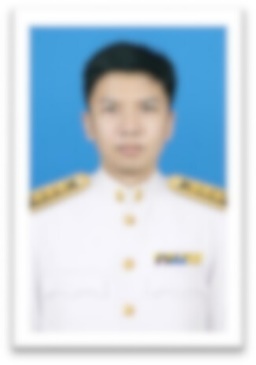 ประวัติส่วนตัว๑. ชื่อ  นาย xx xxxx   เพศ    xx	 ๒. เกิดวันที่  xx  เดือน  xxxx  พ.ศ. ๒๕xx     อายุ  xx  ปี ๓. เลขที่บัตรประชาชน  xxxxxxxxxxxxx         เลขที่ตำแหน่ง xxxxx ๔. บรรจุวันที่  xx  เดือน xxxx  พ.ศ. ๒๕xx  อายุราชการ   x   ปี  x  เดือน 	๕. วุฒิการศึกษาสูงสุด   ปริญญาตรี    วิชาเอก xxxxx     มหาวิทยาลัยxxxxxxx	๖. ตำแหน่งปัจจุบัน   ครู    กลุ่มสาระการเรียนรู้   xxxx	๗. สถานศึกษาที่ทำงานปัจจุบัน 	โรงเรียนxxxx 	    สำนักงานเขตพื้นที่การศึกษามัธยมศึกษาxxxxx	    ตำบลxxxxx อำเภอxxxxxx จังหวัดxxxxxx รหัสไปรษณีย์ xxxx              ผู้อำนวยการโรงเรียน      นายxxxxxxx	๘. ที่อยู่ตามทะเบียนบ้าน	               xx หมู่ xx ต. xxxx อ. xxxx จ. xxxx รหัสไปรษณีย์ xxxx	          โทรศัพท์     xxx-xxxxxxx	          ที่อยู่ปัจจุบัน                   xx หมู่ xx ต. xxxx อ. xxxx จ. xxxx รหัสไปรษณีย์ xxxx	      ๙. ชื่อบิดา   นายxx xxxx อายุ   xx   ปีชื่อมารดา   นาง xx xxxx อายุ   xx  ปีประวัติการศึกษาประวัติการทำงาน/ประสบการณ์ทำงาน๑. เหตุผลในการขอย้าย (๓๐ คะแนน)สําเนาทะเบียนบ้านผู้ขอย้ายสําเนาทะเบียนบ้านบิดาสําเนาทะเบียนบ้านมารดา ๒. สภาพความยากลำบากในการปฏิบัติงานในสถานศึกษาปัจจุบัน (๑๐ คะแนน)ประกาศสำนักงานคณะกรรมการการศึกษาขั้นพื้นฐาน เรื่อง รายชื่อสถานศึกษาในเขตพื้นที่พิเศษ สังกัด สพฐ. ลงวันที่ ๒๗ กันยายน ๒๕๖๔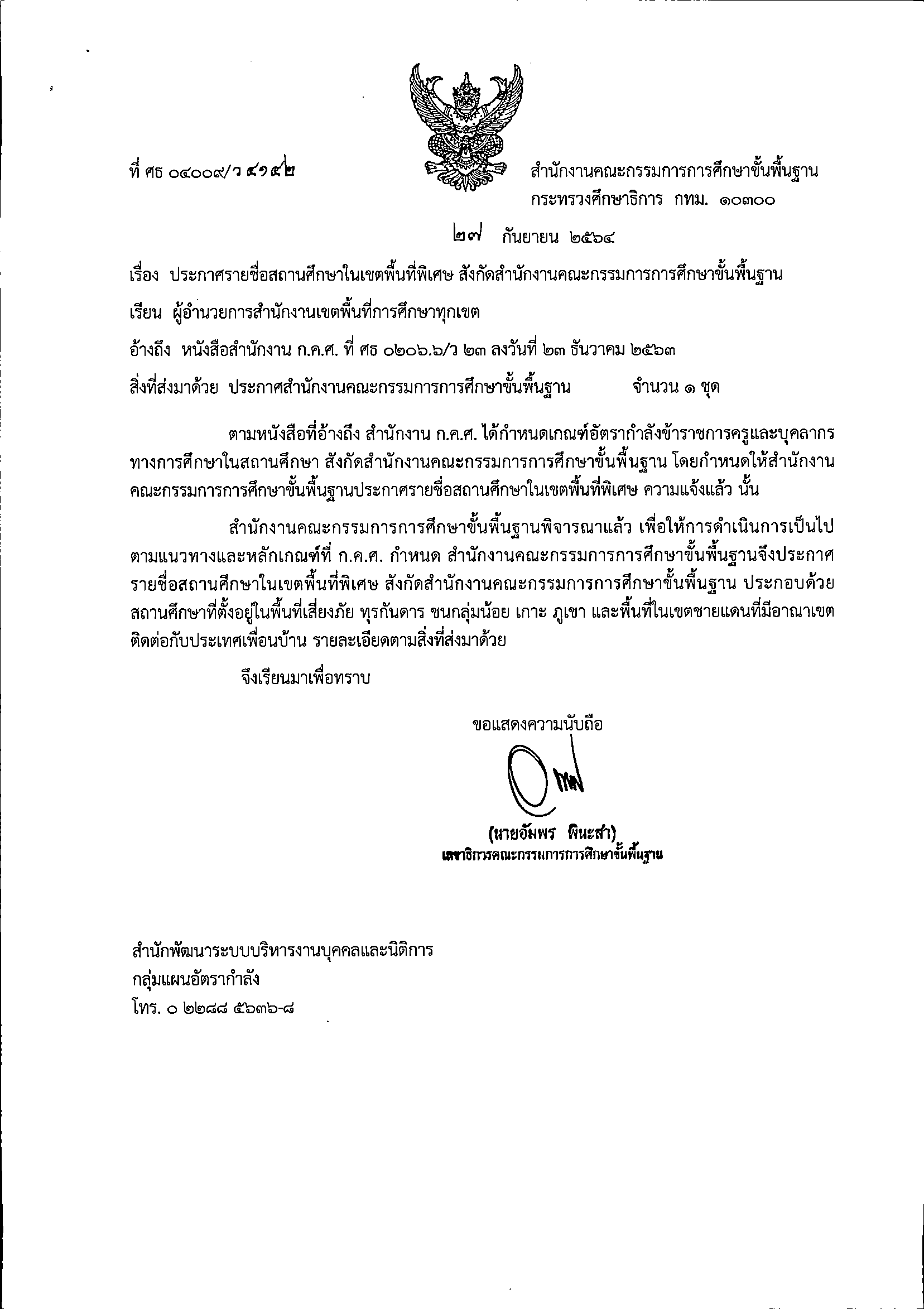 ประกาศสำนักงานคณะกรรมการการศึกษาขั้นพื้นฐาน เรื่อง รายชื่อสถานศึกษาในเขตพื้นที่พิเศษ สังกัด สพฐ. ลงวันที่ ๒๗ กันยายน ๒๕๖๔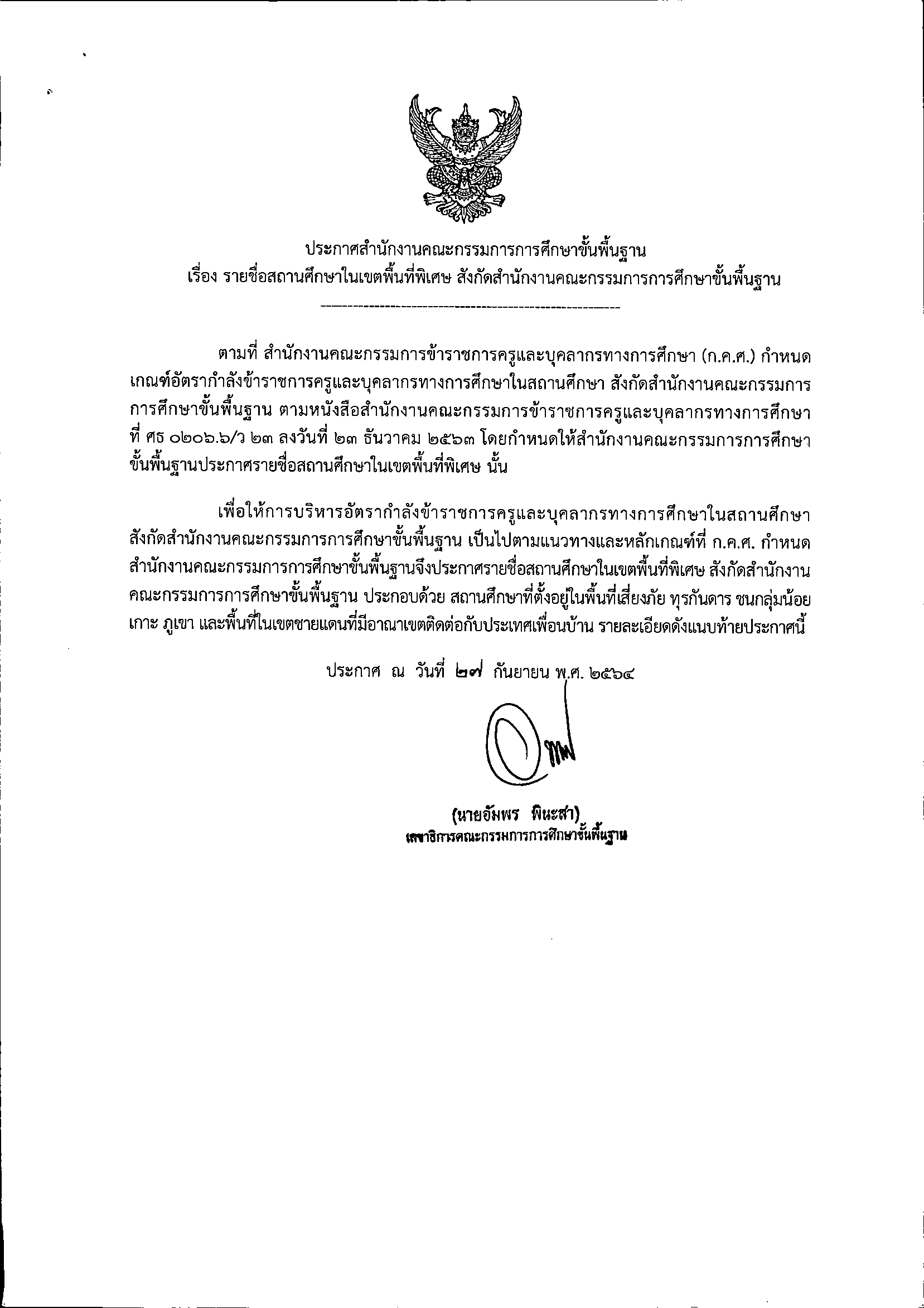 ประกาศสำนักงานคณะกรรมการการศึกษาขั้นพื้นฐาน เรื่อง รายชื่อสถานศึกษาในเขตพื้นที่พิเศษ สังกัด สพฐ. ลงวันที่ ๒๗ กันยายน ๒๕๖๔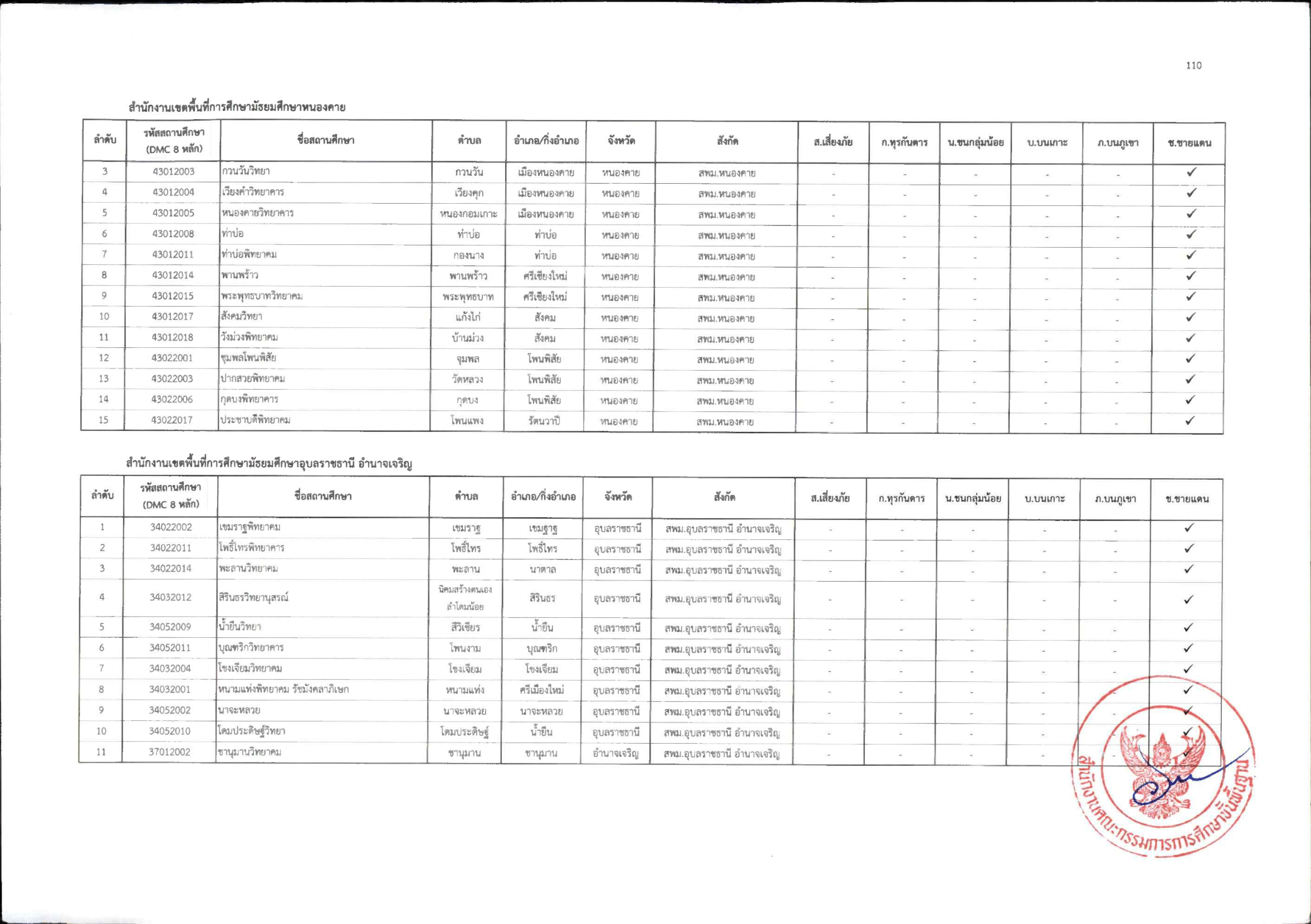 ๓. ระยะเวลาการปฏิบัติหน้าที่สอนในสถานศึกษาปัจจุบัน (๑๐ คะแนน)โรงเรียนxxxxปฏิบัติหน้าที่สอนในสถานศึกษาปัจจุบัน ตั้งแต่วันที่ ๑๕ ตุลาคม ๒๕๖๓ ถึง ปัจจุบัน๔.๑ ภาระงานการสอน (๑๐ คะแนน)๔.๒ ภาระงานประสบการณ์สอน (๑๐ คะแนน)สำนักงานเขตพื้นที่การศึกษาปัจจุบัน : สำนักงานเขตพื้นที่การศึกษามัธยมศึกษาxxxxสำนักงานเขตพื้นที่การศึกษาที่ขอย้าย : สำนักงานเขตพื้นที่การศึกษาประถมศึกษาxxxx เขต xสำเนาตารางสอน๕. การรักษาวินัย คุณธรรม จริยธรรม และจรรยาบรรณวิชาชีพ (๕ คะแนน)๖. อายุราชการ (๑๐ คะแนน)บรรจุแต่งตั้งเข้ารับราชการ ตั้งแต่วันที่ ๑๕ ตุลาคม ๒๕๖๓ ถึง ปัจจุบัน๗. ผลการปฏิบัติงานที่เกิดกับผู้เรียนและสถานศึกษาปัจจุบัน (1๕ คะแนน)การเขียนสรุปผลการปฏิบัติงานที่เกิดกับผู้เรียน และสถานศึกษาปัจจุบัน ย้อนหลังไม่เกิน ๓ ปีหน้าที่ ๑การเขียนสรุปผลการปฏิบัติงานที่เกิดกับผู้เรียน และสถานศึกษาปัจจุบัน ย้อนหลังไม่เกิน ๓ ปีหน้าที่ ๒การเขียนสรุปผลการปฏิบัติงานที่เกิดกับผู้เรียน และสถานศึกษาปัจจุบัน ย้อนหลังไม่เกิน ๓ ปีหน้าที่ ๓ภาคผนวกสำเนา ก.ค.ศ.๑๖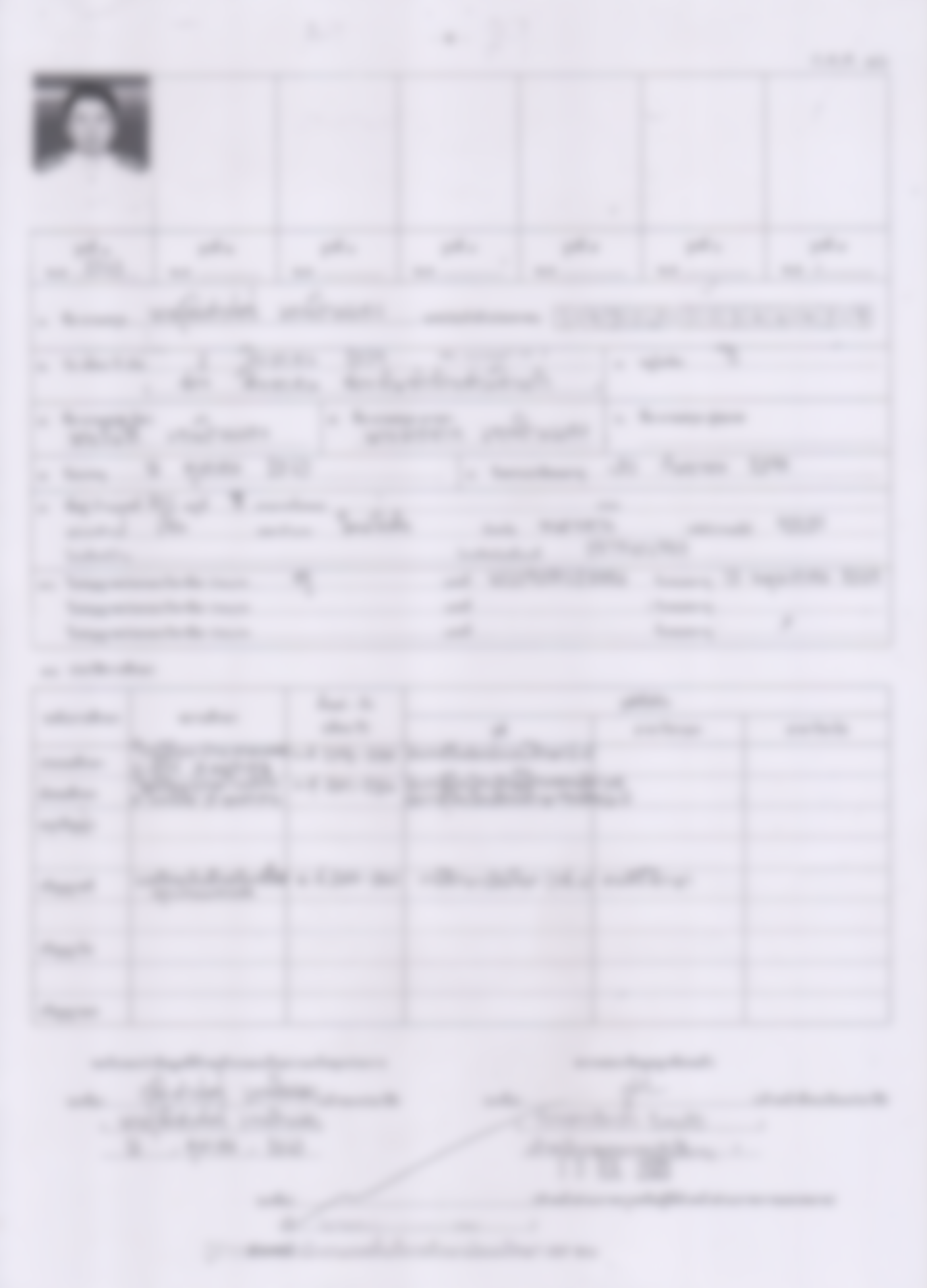 สำเนา ก.ค.ศ.๑๖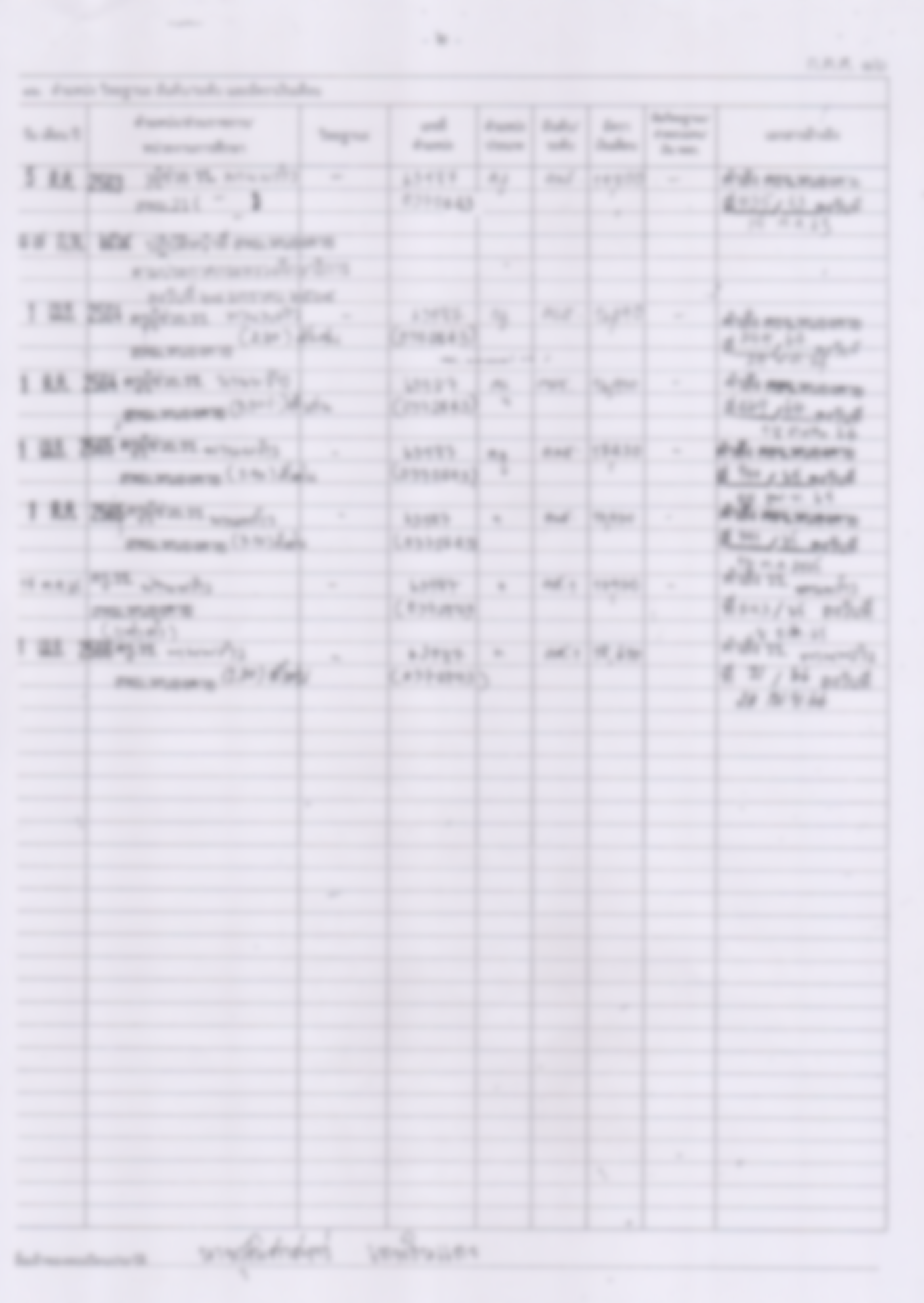 สำเนา ก.ค.ศ.๑๖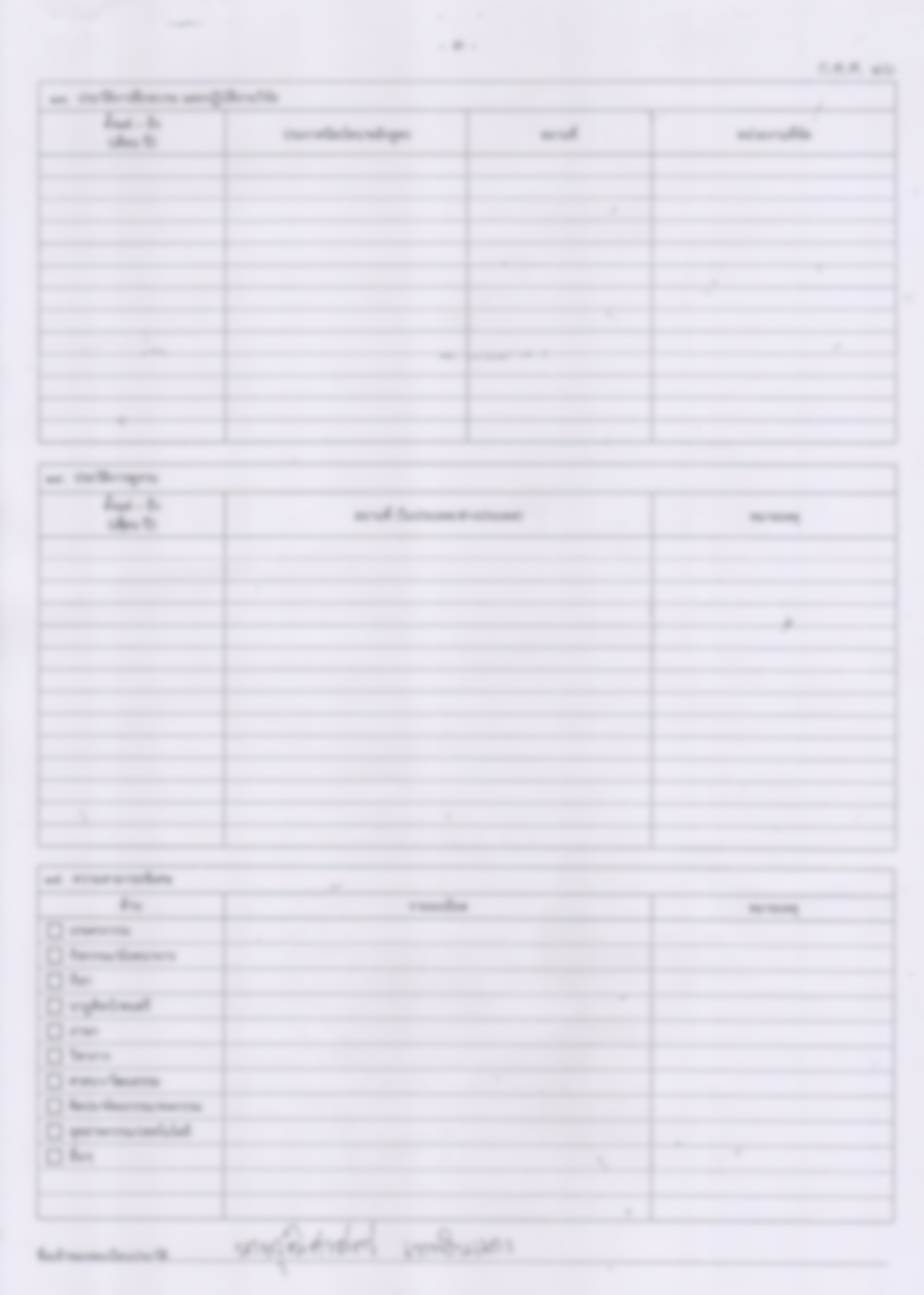 สำเนา ก.ค.ศ.๑๖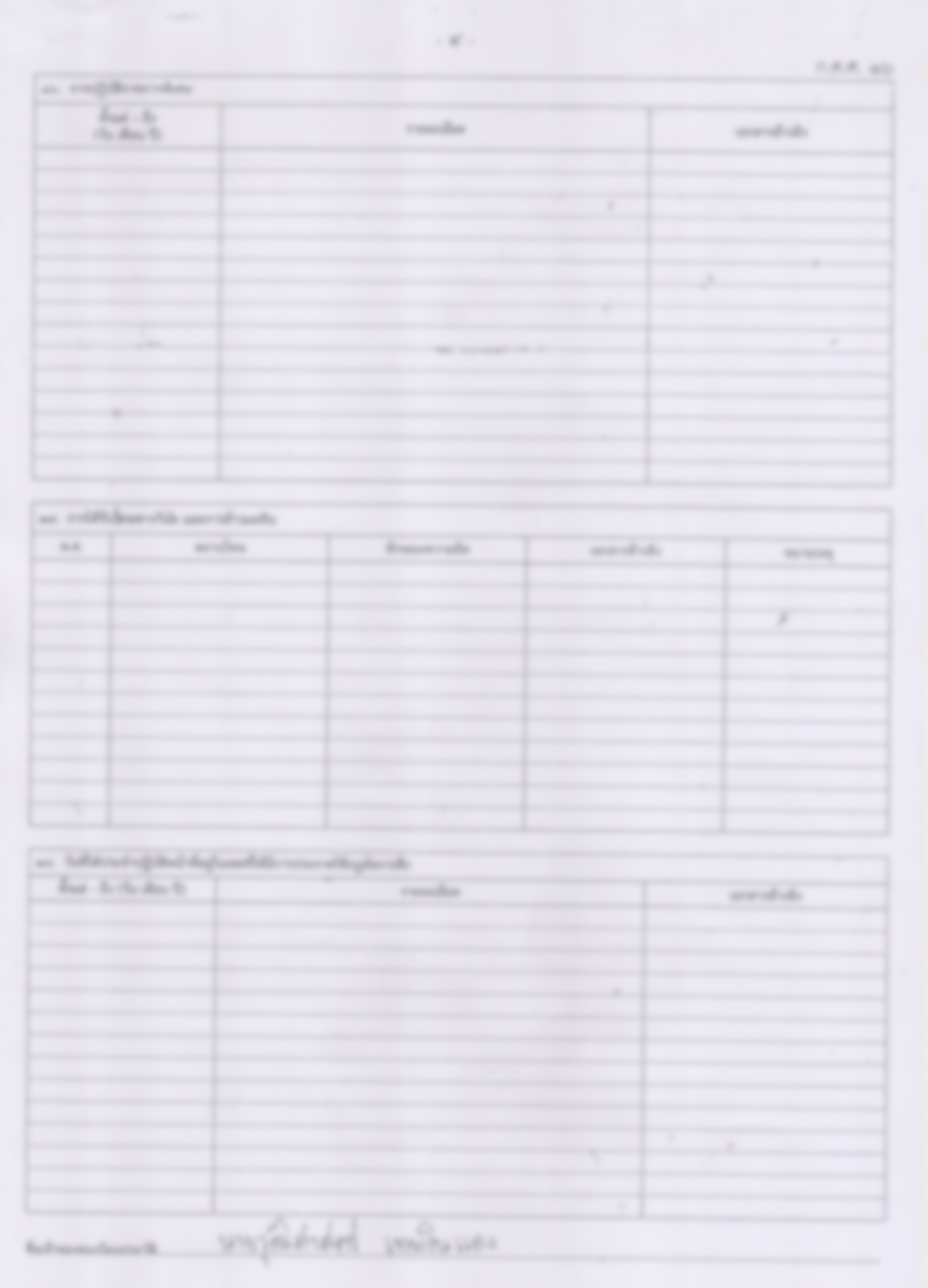 สำเนา ก.ค.ศ.๑๖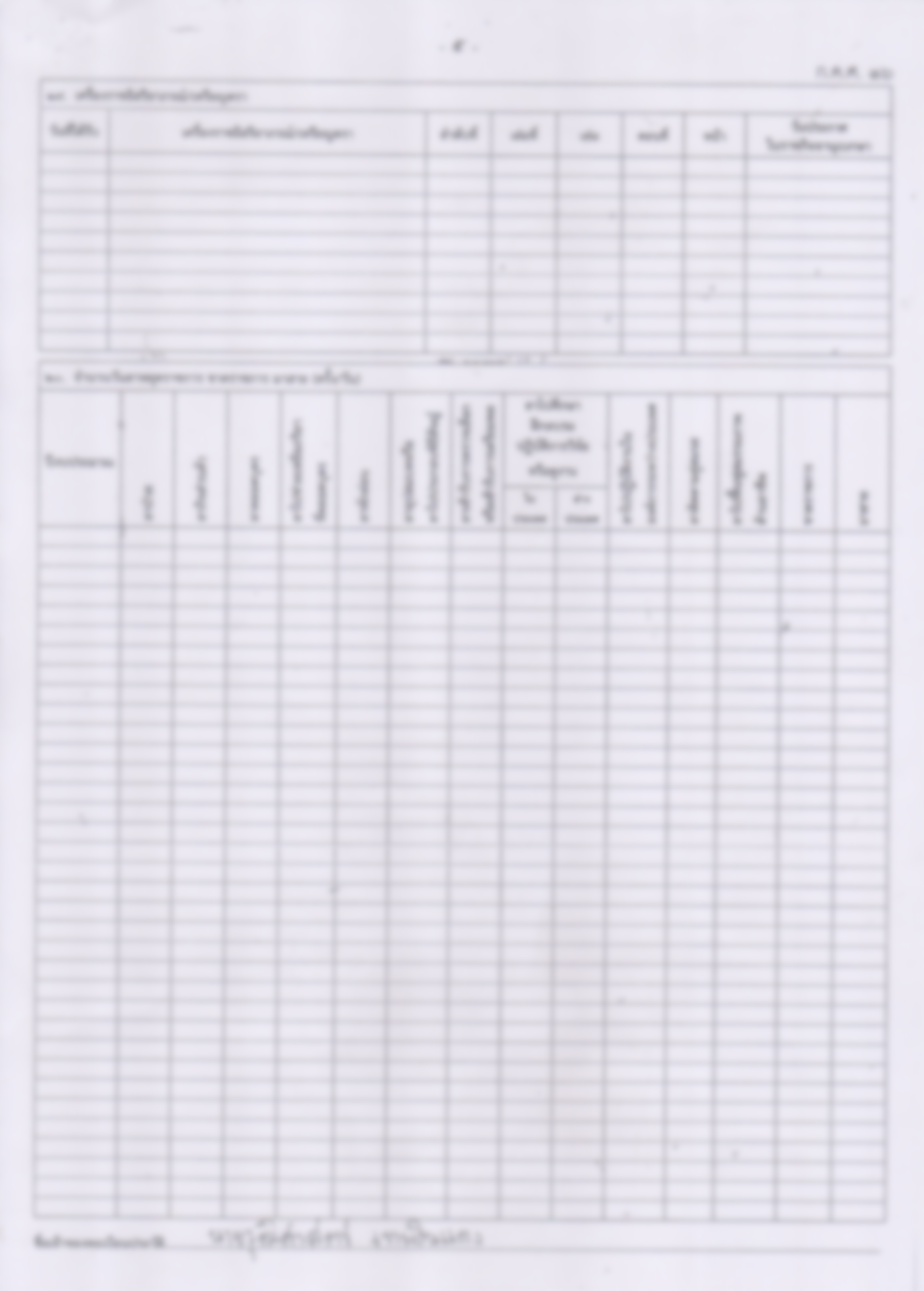 เอกสารอ้างอิง(แนบท้ายไม่เกิน ๕ หน้า)เอกสารอ้างอิง (ตัวชี้วัดที่ ๗) (แนบท้ายไม่เกิน ๕ หน้า)หน้าที่ ๑เอกสารอ้างอิง (ตัวชี้วัดที่ ๗) (แนบท้ายไม่เกิน ๕ หน้า)หน้าที่ ๒เอกสารอ้างอิง (ตัวชี้วัดที่ ๗) (แนบท้ายไม่เกิน ๕ หน้า)หน้าที่ ๓เอกสารอ้างอิง (ตัวชี้วัดที่ ๗) (แนบท้ายไม่เกิน ๕ หน้า)หน้าที่ ๔เอกสารอ้างอิง (ตัวชี้วัดที่ ๗) (แนบท้ายไม่เกิน ๕ หน้า)หน้าที่ ๕ที่องค์ประกอบ/ตัวชี้วัดค่าคะแนนกรอบการพิจารณา๑เหตุผลในการขอย้าย     ๑) กลับภูมิลําเนา          ๑.๑) มีภูมิลําเนาอยู่หรือเคยอยูในอําเภอเดียวกันกับสถานศึกษาที่ขอย้าย          ๑.๒) มีภูมิลําเนาอยู่หรือเคยอยู่ในจังหวัดเดียวกันกับสถานศึกษาที่ขอย้าย     ๒) ดูแลบิดา มารดา/อยู่รวมกับคู่สมรส     ๓) เหตุผลอื่น(๓๐)๓๐๒๗๒๕๒๐พิจารณาจากเอกสารที่สอดคล้องกับเหตุผลในการขอย้าย๑. สําเนาทะเบียนบ้านผู้ขอย้าย๒. สําเนาทะเบียนบ้านบิดา มารดา คู่สมรส๓. สําเนาทะเบียนสมรส๔. เอกสารอื่น ๆโดยให้ผู้ขอย้ายลงลายมือชื่อรับรองสําเนาถูกต้องทุกฉบับ     ภูมิลําเนาของผู้ขอย้าย หมายความว่า ถิ่นอันเป็นสถานที่อยู่ตามทะเบียนบ้านของผู้ขอย้าย และให้หมายความรวมถึง ถิ่นอันเป็นสถานที่อยู่ตามทะเบียน    บ้านบิดาหรือมารดาของผู้ขอย้าย หรือถิ่นอันเป็น      สถานที่อยู่ตามทะเบียนบ้านคู่สมรสของผู้ขอย้าย     ทั้งนี้ ผู้ขอย้ายต้องมีชื่อหรือเคยมีชื่ออยู่รวมกัน        แล้วไม่น้อยกว่า ๑ ปี นับถึงวันสุดท้ายที่กําหนดให้ยื่น      คําร้องขอย้ายประจําปีในแต่ละรอบหมายเหตุ๑. กรณีมีชื่ออยูในทะเบียนบ้านตามภูมิลําเนาไม่ครบ ๑ ปีให้ถือว่าอยู่ในเหตุผล ๒)ดูแลบิดามารดา/อยู่รวมกับคู่สมรส๒. กรณีผู้ขอย้ายไม่ลงลายมือชื่อรับรอง ให้ได้ ๐ คะแนน๒สภาพความยากลําบากในการปฏิบัติงานในสถานศึกษาปัจจุบัน     ๑) ตั้งอยู่ในพื้นที่พิเศษตามประกาศ สพฐ.         หรือประกาศสํานักงาน ก.ค.ศ.         หรือประกาศกระทรวงการคลัง     ๒) ตั้งอยู่ในพื้นที่ปกติ(๑๐)๑๐๘พิจารณาจากรายชื่อสถานศึกษา ตามประกาศ สพฐ. เรื่อง รายชื่อสถานศึกษาในเขตพื้นที่พิเศษ สังกัด สพฐ. ประกาศ         ณ วันที่ ๒๗ กันยายน พ.ศ. ๒๔๖๔ หรือตามประกาศสํานักงาน ก.ค.ศ. เรื่อง รายชื่อสถานศึกษาในพื้นที่พิเศษเพื่อใช้เป็นเงื่อนไขในการลดระยะเวลาการขอมีวิทยฐานะหรือเลื่อนวิทยฐานะ สําหรับสายงานการสอน                 และสายงานบริหารสถานศึกษา ประกาศ ณ วันที่           ๒๖ กันยายน พ.ศ. ๒๔๖๕ หรือตามประกาศ สพฐ.      เรื่อง รายชื่อสถานศึกษาในพื้นที่พิเศษ เพื่อใช้ในการคัดเลือกบุคคลเพื่อบรรจุและแต่งตั้งให้ดํารงตําแหน่ง      รอง ผอ.สถานศึกษา และ ผอ.สถานศึกษา สําหรับสถานศึกษาในพื้นที่พิเศษ สังกัด สพฐ. ประกาศ ณ วันที่ ๒๕ กันยายน พ.ศ. ๒๔๖๖ หรือตามประกาศพื้นที่พิเศษของกระทรวงการคลังที่ประกาศใช้อยู่ในวันสุดท้าย          ที่กําหนดให้ยื่นคําร้องขอย้ายประจําปีในแต่ละรอบ(สามารถดาวน์โหลดได้จากเว็บไซต์ www.cgd.go.th) ๓ระยะเวลาการปฏิบัติหน้าที่สอนในสถานศึกษาปัจจุบัน     ๑) ตั้งแต่ ๑๐ ปี ขึ้นไป     ๒) ตั้งแต่ ๑ - ๙ ปี(๑๐)๑๐(ปีละ ๑คะแนน)พิจารณาจากสําเนา ก.พ. ๗ หรือ ก.ค.ศ. ๑๖ ที่เป็นปัจจุบัน                โดยมีเจ้าหน้าที่งานทะเบียนประวัติของ สพท./สศศ.        ลงลายมือชื่อรับรองสําเนาถูกต้อง     กรณีที่ผู้ขอย้ายมีระยะเวลาการปฏิบัติงานตามหน้าที่ความรับผิดชอบในการจัดการเรียนการสอนในสถานศึกษาปัจจุบันไม่ครบ ๒๔ เดือน เนื่องจากสถานศึกษาเดิม       ถูกยุบ รวม หรือเลิก ให้นําระยะเวลา การปฏิบัติงาน       ในสถานศึกษาเดิมที่ถูกยุบ รวม หรือเลิก และสถานศึกษาปัจจุบันมานับรวมกัน ตามหนังสือสํานักงาน ก.ค.ศ.          ที่ ศธ ๐๒๐๖.๔/ว ๑๘ ลงวันที่ ๑๐ กรกฎาคม ๒๕๖๖     ข้อ ๑.๒ วรรคสอง โดยให้นับระยะเวลาถึงวันสุดท้าย        ที่กําหนดให้ยื่นคําร้องขอย้ายประจําปีในแต่ละรอบ       ทั้งนี้ไม่นับรวมเวลาราชการทวีคูณ ถ้าเศษของปี            ตั้งแต่ ๖ เดือนขึ้นไป นับเป็น ๑ ปีหมายเหตุหากเจ้าหน้าที่งานทะเบียนประวัติไม่ลงลายมือชื่อรับรอง ให้ได้ ๐ คะแนน๔ภาระงานของข้าราชการครูและบุคลากรทางการศึกษา๔.๑ ภาระงานการสอน     ๔.๑.๑ ระดับการศึกษาปฐมวัย          ๑) ภาระงานตั้งแต่ ๑๔ ชั่วโมงขึ้นไป/สัปดาห์          ๒) ภาระงานน้อยกว่า ๑๔ ชั่วโมง/สัปดาห์     ๔.๑.๒ ระดับการศึกษาประถมศึกษา/มัธยมศึกษา          ๑) ภาระงานตั้งแต่ ๒๐ ชั่วโมงขึ้นไป/สัปดาห์          ๒) ภาระงานน้อยกว่า ๒๐ ชั่วโมง/สัปดาห์     ๔.๑.๓ ประเภทการศึกษาพิเศษ          ๔.๑.๓.๑ เฉพาะความพิการ และศูนย์การศึกษาพิเศษ          ๑) ภาระงานตั้งแต่ ๑๔ ชั่วโมงขึ้นไป/สัปดาห์          ๒) ภาระงานน้อยกว่า ๑๔ ชั่วโมง/สัปดาห์          ๔.๑.๓.๒ การศึกษาสงเคราะห์ และราชประชานุเคราะห์          ๑) ภาระงานตั้งแต่ ๒๐ ชั่วโมงขึ้นไป/สัปดาห์          ๒) ภาระงานน้อยกว่า ๒๐ ชั่วโมง/สัปดาห์๔.๒) ภาระงานประสบการณ์การสอน     ๑) ประสบการณ์การสอนในสถานศึกษาที่สังกัดประเภทเดียวกันกับที่ขอย้าย     ๒) ประสบการณ์การสอนในสถานศึกษาที่สังกัดไม่ตรงกับประเภทเดียวกันกับที่ขอย้าย(๒๐)(๑๐)๑๐๘๑๐๘๑๐๘๑๐๘(๑๐)๑๐๕พิจารณาจากประสบการณ์การสอนในสถานศึกษาที่สังกัดประเภทเดียวกันกับที่ขอย้าย หมายถึง     สังกัด สพป. ไป สังกัด สพป. หรือ     สังกัด สพม. ไป สังกัด สพม. หรือ     สังกัด สศศ. ไป สังกัด สศศ.๕การรักษาวินัย คุณธรรม จริยธรรม และจรรยาบรรณวิชาชีพ     ๑) ไม่เคยถูกลงโทษ     ๒) เคยถูกลงโทษ(๕)๕๐พิจารณาจากการรักษาวินัย คุณธรรม จริยธรรม และจรรยาบรรวิชาชีพย้อนหลัง ๓ ปี นับถึงวันแรกที่กําหนดให้ยื่นคําร้องขอย้ายประจําปีในแต่ละรอบ จากสําเนา ก.พ. ๗ หรือ ก.ค.ศ. ๑๖ที่เป็นปัจจุบัน โดยมีเจ้าหน้าที่งานทะเบียนประวัติของ สพท/สศศ. ลงลายมือชื่อรับรองสําเนาถูกต้อง และจากแบบคําร้องขอย้ายของผู้ขอย้ายที่รายงานข้อมูลตามข้อ ๕หมายเหตุหากสําเนา ก.พ. ๗ หรือ ก.ค.ศ. ๑๖ ไม่มีหน้าที่เกี่ยวข้อง กับวินัยและการรักษาวินัย หรือเจ้าหน้าที่ทะเบียนประวัติ ไม่ลงลายมือชื่อรับรองให้ได้ ๐ คะแนน๖อายุราชการ     ๑) ตั้งแต่ ๒๐ ปีขึ้นไป     ๒) ตั้งแต่ ๑ - ๑๙ ปี(๑๐)๑๐ปีละ ๐.๕คะแนนพิจารณาจากสําเนาก.พ.๗หรือก.คศ.๑๖ที่เป็นปัจจุบันโดยมีเจ้าหน้าที่งานทะเบียนประวัติของ สพท/สศศ. ลงลายมือชื่อรับรองสําเนาถูกต้อง โดยให้นับระยะเวลาตั้งแต่เริ่มรับราชการ นับถึงวันสุดท้ายที่กําหนดให้ยื่นคําร้องขอย้ายประจําปี    ในแต่ละรอบ โดยไม่นับรวมเวลาราชการทวีคูณ ถ้าเศษของปีตั้งแต่ ๖ เดือนขึ้นไป นับเป็น ๑ ปีหมายเหตุหากเจ้าหน้าที่งานทะเบียนประวัติไม่ลงลายมือชื่อรับรอง ให้ได้ ๐ คะแนน๗ผลการปฏิบัติงานที่เกิดกับผู้เรียนและสถานศึกษาปัจจุบัน     ๑) ส่งผลต่อผู้เรียนและสถานศึกษา มากที่สุด     ๒) ส่งผลต่อผู้เรียนและสถานศึกษา มาก     ๓) ส่งผลต่อผู้เรียนและสถานศึกษา ปานกลาง     ๔) ส่งผลต่อผู้เรียนและสถานศึกษา น้อย(๑๕)๑๕๑๓๑๑๙พิจารณาจากการเขียนสรุปผลการปฏิบัติงานที่เกิดกับผู้เรียน           และสถานศึกษาปัจจุบัน ย้อนหลังไม่เกิน ๓ ปี                นับถึงวันสุดท้ายที่กําหนดให้ยื่นคําร้องขอย้ายประจําปี    ในแต่ละรอบ โดยมีเนื้อหาความยาวไม่เกิน ๓ หน้า  กระดาษ A๔ ขนาดตัวอักษร ไม่ตํ่ากว่า ๑๖ พอยท์        โดยเอกสารอ้างอิงแนบท้ายไม่เกิน ๕ หน้า                     โดยไม่รับพิจารณาเอกสารผ่าน QR Codeหมายเหตุ หากเขียนเกิน ๓ หน้า หรือเอกสารอ้างอิงแนบท้ายเกิน ๕ หน้า ให้ได้ ๐ คะแนนรวมรวม๑๐๐ที่ระดับการศึกษาชื่อสถานศึกษาวุฒิ/วิชาเอกอ้างอิง๑.ประถมศึกษาโรงเรียนบ้านxxxxประถมศึกษาปีที่ ๖ก.ค.ศ. ๑๖๒.มัธยมศึกษา(ตอนต้น)โรงเรียนxxxxมัธยมศึกษาปีที่ ๓ก.ค.ศ. ๑๖๓.มัธยมศึกษา(ตอนปลาย)โรงเรียนxxxxมัธยมศึกษาปีที่ ๖ก.ค.ศ. ๑๖๔.ปริญญาตรีมหาวิทยาลัยxxxxการศึกษาบัณฑิตxxxxก.ค.ศ. ๑๖ปีการศึกษาสถานศึกษาวิชาที่สอนระดับชั้นหมายเหตุ๒๕xx – ๒๕xxโรงเรียนxxxx ต.xxxxอ.xxxx จ.xxxxxxxxมัธยมศึกษาครูผู้ช่วย๒๕xx - ปัจจุบันโรงเรียนxxxx ต.xxxxอ.xxxx จ.xxxxxxxxมัธยมศึกษาครู คศ.๑รายละเอียดค่าคะแนนเอกสารอ้างอิงเหตุผลในการขอย้าย๑) กลับภูมิลําเนา ๑.๑) มีภูมิลําเนาอยู่หรือเคยอยู่ในอําเภอเดียวกันกับสถานศึกษาที่ขอย้าย ๑.๒) มีภูมิลําเนาอยู่หรือเคยอยู่ในจังหวัดเดียวกันกับสถานศึกษาที่ขอย้าย ๒) ดูแลบิดา มารดา/อยู่รวมกับคู่สมรส ๓) เหตุผลอื่น(๓๐ คะแนน)๓๐ คะแนน๒๗ คะแนน๒๕ คะแนน๒๐ คะแนน๑. สําเนาทะเบียนบ้านผู้ขอย้าย(หน้าที่ ๗)๒. สําเนาทะเบียนบ้านบิดา (หน้าที่ ๘)๓. สําเนาทะเบียนบ้านมารดา (หน้าที่ ๙)รายละเอียดค่าคะแนนเอกสารอ้างอิงโรงเรียนxxxxตำบลxxxxอำเภอxxxx จังหวัดxxxxสังกัดสำนักงานเขตพื้นที่การศึกษาxxxx ๑) ตั้งอยู่ในพื้นที่พิเศษตามประกาศ สพฐ.หรือประกาศสำนักงาน ก.ค.ศ. หรือประกาศกระทรวงการคลัง  ๒) ตั้งอยู่ในพื้นที่ปกติ(๑๐)๑๐๘รายชื่อสถานศึกษา ตามประกาศ สพฐ. เรื่อง รายชื่อสถานศึกษาในเขตพื้นที่พิเศษ สังกัด สพฐ. ลงวันที่ ๒๗ กันยายน ๒๕๖๔(หน้าที่ ๑๑-๑๓)รายละเอียดตำแหน่งการดำรงตำแหน่งระยะเวลาค่าคะแนนเอกสารอ้างอิง ๑) ตั้งแต่ ๑๐ ปีขึ้นไป ๒)  ตั้งแต่ ๑-๙ ปี• ครูผู้ช่วย• ครู คศ.๑๑๕ ต.ค. ๒๕๖๓ - ๑๕ ต.ค. ๒๕๖๕ ๑๕ ต.ค. ๒๕๖๕ -ปัจจุบัน๒ ปี๙ เดือนปีละ ๑ คะแนน(ถ้าเศษของปี ตั้งแต่ ๖ เดือนขึ้นไป นับเป็น ๑ ปี)สำเนาก.ค.ศ. ๑๖(หน้า ๒๔-๒๘)  รวมระยะเวลาในสถานศึกษาปัจจุบันรวมระยะเวลาในสถานศึกษาปัจจุบันรวมระยะเวลาในสถานศึกษาปัจจุบัน๒ ปี ๙ เดือน๓ คะแนนสำเนาก.ค.ศ. ๑๖(หน้า ๒๔-๒๘)  รายละเอียดค่าคะแนนเอกสารอ้างอิง๔.๑ ภาระงานการสอน๔.๑.๑ ระดับการศึกษาปฐมวัย      ๑) ภาระงานตั้งแต่ ๑๔ ชั่วโมงขึ้นไป/สัปดาห์      ๒) ภาระงานน้อยกว่า ๑๔ ชั่วโมง/สัปดาห์๔.๑.๒ ระดับการศึกษาประถมศึกษา/มัธยมศึกษา      ๑) ภาระงานตั้งแต่ ๒๐ ชั่วโมงขึ้นไป/สัปดาห์      ๒) ภาระงานน้อยกว่า ๒๐ ชั่วโมง/สัปดาห์๔.๑.๓ ประเภทการศึกษาพิเศษ     ๔.๑.๓.๑ เฉพาะความพิการ และศูนย์การศึกษาพิเศษ      ๑) ภาระงานตั้งแต่ ๑๔ ชั่วโมงขึ้นไป/สัปดาห์      ๒) ภาระงานน้อยกว่า ๑๔ ชั่วโมง/สัปดาห์     ๔.๑.๓.๒ การศึกษาสงเคราะห์ และราชประชานุเคราะห์      ๑) ภาระงานตั้งแต่ ๒๐ ชั่วโมงขึ้นไป/สัปดาห์      ๒) ภาระงานน้อยกว่า ๒๐ ชั่วโมง/สัปดาห์(๑๐)๑๐๘๑๐๘๑๐๘๑๐๘สำเนาตารางสอน(หน้า ๑๖)  รายละเอียดองค์ประกอบ/ตัวชี้วัดค่าคะแนนเอกสารอ้างอิงสังกัด สพม. ไป สังกัด สพป.ขอย้ายจาก สำนักงานเขตพื้นที่การศึกษามัธยมศึกษาxxxxไปยัง สำนักงานเขตพื้นที่การศึกษาประถมศึกษาxxxx เขต x (๑) ประสบการณ์การสอนในสถานศึกษาที่สังกัดประเภทเดียวกันกับที่ขอย้าย (๒) ประสบการณ์การสอนในสถานศึกษาที่สังกัดไม่ตรงกับประเภทเดียวกันกับที่ขอย้าย(๑๐)๑๐๕สำเนาตารางสอน(หน้า ๑๖)  สำเนา ก.ค.ศ. ๑๖(หน้า ๒๔-๒๘)  รายละเอียดองค์ประกอบ/ตัวชี้วัดค่าคะแนนเอกสารอ้างอิงไม่เคยถูกลงโทษทางวินัยการรักษาวินัย คุณธรรม จริยธรรม และจรรยาบรรณวิชาชีพ (๑) ไม่เคยถูกลงโทษ (๒) เคยถูกลงโทษ(๕)(๕)๐สำเนา ก.ค.ศ. ๑๖ที่เป็นปัจจุบัน ย้อนหลัง ๓ ปีนับถึงวันแรกที่กำหนดให้ยื่นคำร้องขอย้ายประจำปี(หน้า ๒๔-๒๘)  องค์ประกอบ/ตัวชี้วัดค่าคะแนนเอกสารอ้างอิงอายุราชการ (๑) ตั้งแต่ ๒๐ ปี ขึ้นไป (๒) ตั้งแต่ ๑ - ๑๙ ปี (ถ้าเศษของปี ตั้งแต่ 6 เดือนขึ้นไป นับเป็น 1 ปี)รวมระยะเวลาราชการ ๒ ปี ๙ เดือน(๑๐)๑๐ปีละ ๐.๕ คะแนน๑.๕สำเนา ก.ค.ศ.๑๖(หน้า ๒๔-๒๘)  องค์ประกอบ/ตัวชี้วัดค่าคะแนนเอกสารอ้างอิงผลการปฏิบัติงานที่เกิดกับผู้เรียนและสถานศึกษาปัจจุบัน ๑) ส่งผลต่อผู้เรียนและสถานศึกษา มากที่สุด ๒) ส่งผลต่อผู้เรียนและสถานศึกษา มาก ๓) ส่งผลต่อผู้เรียนและสถานศึกษา ปานกลาง ๔) ส่งผลต่อผู้เรียนและสถานศึกษา น้อย(1๕) ๑๕๑๑๑๓๙พิจารณาจาก(หน้า ๒๐-๒๒)การเขียนสรุปผลการปฏิบัติงานที่เกิดกับผู้เรียน และสถานศึกษาปัจจุบัน ย้อนหลังไม่เกิน ๓ ปี นับถึงวันสุดท้ายที่กําหนดให้ยื่นคําร้องขอย้ายประจําปี    ในแต่ละรอบ โดยมีเนื้อหาความยาวไม่เกิน ๓ หน้า กระดาษ A๔ ขนาดตัวอักษร ไม่ตํ่ากว่า ๑๖ พอยท์ โดยเอกสารอ้างอิงแนบท้ายไม่เกิน ๕ หน้า โดยไม่รับพิจารณาเอกสารผ่าน QR Codeหมายเหตุ หากเขียนเกิน ๓ หน้า หรือเอกสารอ้างอิง แนบท้ายเกิน ๕ หน้า ให้ได้ ๐ คะแนน